Environmental Engineering Master Plan and Advising RecordCatalog Year 2022-23Impaction Criteria: MATH 150 & 151, CHEM 202 or 200, PHYS 195 & 196, and CIVE 225 (all passed w/C or better, with overall GPA of 2.7 or higher)Master Plan: You must send the updated version of your Master Plan to your assigned Major Advisor every semester.CIVE 495: Please refer to Department Policy from CCEE@sdsu.edu email Professional Electives: Choose three units from CIVE 445, 530, 531, 545, ENVE 499, 555, GEOL 570, or GEOL 530*Requirements with Multiple Course OptionsChemistry Requirement: CHEM 200 or CHEM 202Statistics Requirement: CIVE 160 or STAT 250This is not a legally binding document. Advisors will do their best to assist students with course planning. It is the student’s responsibility to ensure that they are following prerequisite and graduation guidelines.Advising Notes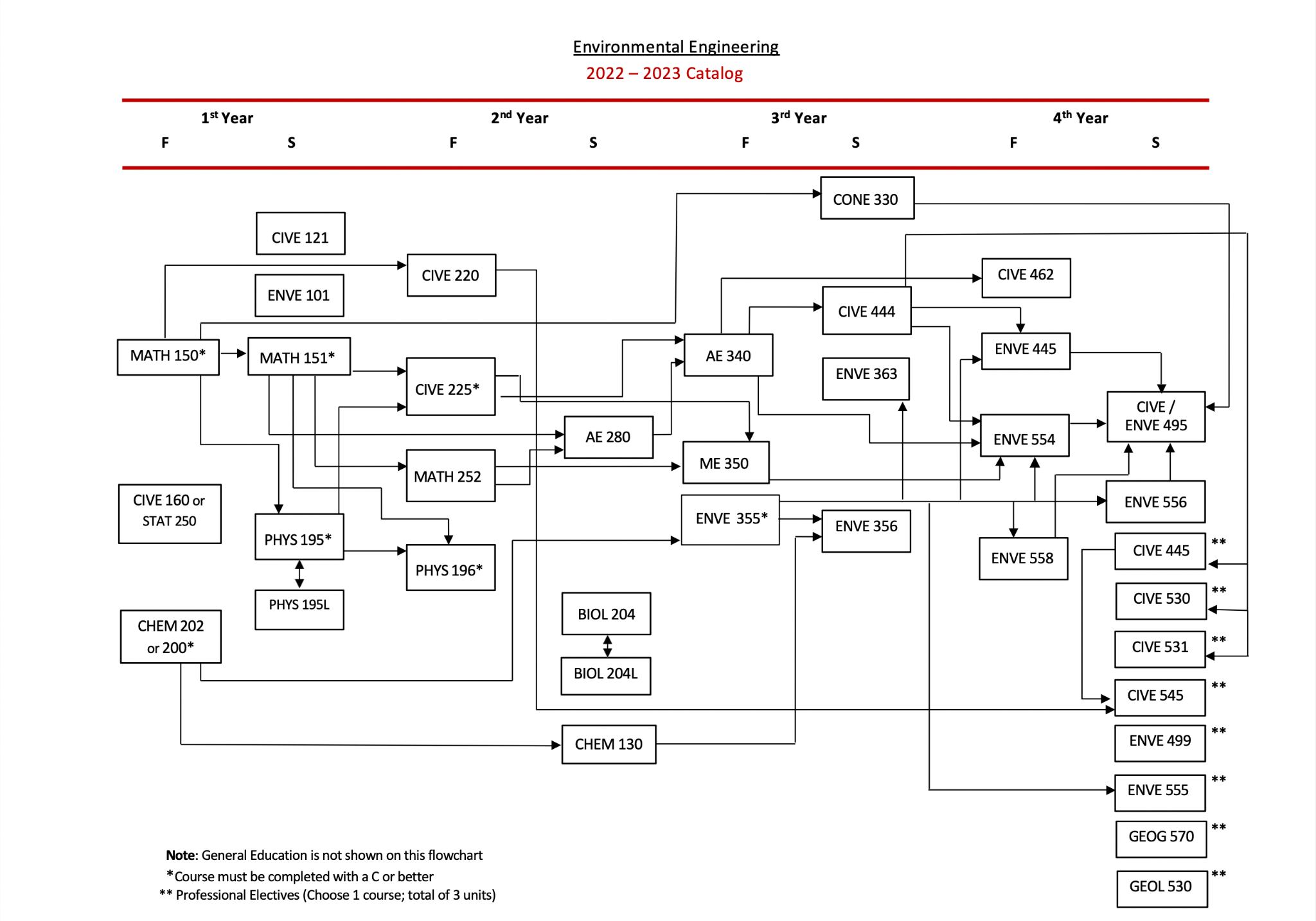 Name: Red ID:Email:Advisor: SDSU CoursesSDSU CoursesTransfer CoursesTransfer CoursesAdvising RecordAdvising RecordAdvising RecordAdvising RecordAdvising RecordAdvising RecordAdvising RecordAdvising RecordRequired CoursesGradeEquivalent CourseSchoolSemesters at SDSUSemesters at SDSUSemesters at SDSUSemesters at SDSUSemesters at SDSUSemesters at SDSUSemesters at SDSUSemesters at SDSURequired CoursesGradeEquivalent CourseSchoolF22S23F23S24F24S25F25S26MATH 150 (4)CHEM 202* (4)CIVE 160* (3)CIVE 121 (3)ENVE 101 (3)MATH 151 (4)PHYS 195 (3)PHYS 195L (1)CIVE 220 (3)CIVE 225 (3)MATH 252 (4)PHYS 196 (3)AE 280 (3)BIOL 204 (3)BIOL 204L (1)CHEM 130 (3)AE 340 (3)ENVE 355 (3)ME 350 (3)SDSU CoursesSDSU CoursesTransfer CoursesTransfer CoursesAdvising RecordAdvising RecordAdvising RecordAdvising RecordAdvising RecordAdvising RecordAdvising RecordAdvising RecordRequired CoursesGradeEquivalent CourseSchoolSemesters at SDSUSemesters at SDSUSemesters at SDSUSemesters at SDSUSemesters at SDSUSemesters at SDSUSemesters at SDSUSemesters at SDSURequired CoursesGradeEquivalent CourseSchoolF22S23F23S24F24S25F25S26CIVE 444 (3)CONE 330 (3)ENVE 356 (3)ENVE 363 (3)CIVE 462 (3)ENVE 445 (3)ENVE 554 (3)ENVE 558 (3)CIVE 495 (3)ENVE 556 (3)Prof. Elective